О детской безопасности в зимний период!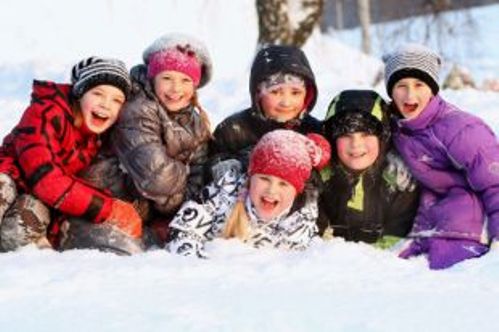 Каждый родитель старается максимально обезопасить своих детей от разных опасных ситуаций, которые могут случиться во время прогулок на улице. С наступлением холодного времени года потенциальных опасностей становиться больше. Поэтому нужно знать, как вести себя на улице зимой.1 РОНПР Управления по ЮАО ГУ МЧС России по г. Москве напоминает родителям простые правила безопасности для их детей в зимний период:· Первым делом ребенку необходимо запомнить, что надеть шапку, рукавички и застегнуться нужно, не выходя из здания, чтобы холодный воздух не проник под одежду;· Нельзя есть снег, грызть сосульки, прикасаться языком к металлу;· На улице надо идти посередине тротуара, подальше от домов, потому что с крыши может обвалиться снег или упасть сосулька, и ни в коем случае нельзя заходить в огражденные зоны;· Ходить по обледеневшему тротуару нужно маленькими шажками, наступая на всю подошву;· Кататься на коньках, лыжах можно только в специально отведенных для этого местах. Кататься на санках стоя нельзя!· Нельзя кататься с горок, которые расположены рядом с дорогой или выходят на водоем. Вести себя на горке нужно аккуратно, не толкаться. Опасно связывать санки между собой.· При игре в снежки, нужно помнить, что нельзя кидать снег с силой, тем более в лицо, кидать снежки нужно аккуратно;· Не позволяйте детям строить глубокие снежные туннели, которые могут обвалиться!· Около водоемов гулять можно только с взрослыми. Нельзя выходить на замерзшие водоемы! Но если уж так случилось, что ребенок оказался на льду, передвигаться нужно мелким скользящим шагом.· Если лед провалился – нужно громко звать на помощь и пытаться выбраться, наползая или накатываясь на край льдины! Самое главное не паниковать.· Барахтаться нельзя!· Когда получилось выбраться, нужно отползти или откатиться от края.· Особенно внимательно зимой нужно переходить дорогу – машина на скользкой трассе не может остановиться сразу.